.Start dancing after 36 countsROCK SIDE, SHUFFLE CROSS, ROCK SIDE, SHUFFLE FORWARDROCK STEP, SHUFLLE ½ TURN RIGHT, VAUDEVILLE, SHUFFLE FORWARDVAUDEVILLE, ROCK SIDE ¼ LEFT, WAVE, ROCK STEPSHUFFLE ½ TURN LEFT, SAILOR STEP ¼ TURN RIGHT, SAILOR STEP ½ TURN LEFTREPEATTAG 1*2nd wall after 16 counts (at 12:00)*5th wall after 16 counts (at 12:00)STEP, ½ TURNTAG 2 : Ending 3rd wall (at 12:00)ROCKING CHAIRTAG 3 : Ending 9th wall (at 6:00)STEP, ½ TURNFINALROCK SIDE, SHUFFLE CROSS, ROCK SIDE, SHUFFLE FORWARD, ROCK STEP, STEP BACK, STEP BACK, KNEEL WITH THE RIGHT LEG, TOUCH THE HAT WITH THE RIGHT HANDWebsite: http://valcenocountry.comDevil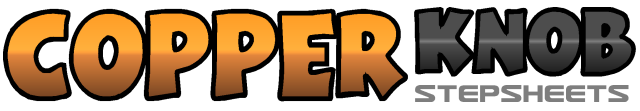 .......Count:32Wall:2Level:Beginner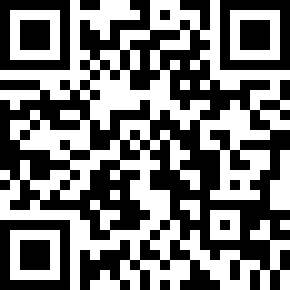 Choreographer:Stefano Civa (IT) - October 2019Stefano Civa (IT) - October 2019Stefano Civa (IT) - October 2019Stefano Civa (IT) - October 2019Stefano Civa (IT) - October 2019Music:Devil - The Wandering HeartsDevil - The Wandering HeartsDevil - The Wandering HeartsDevil - The Wandering HeartsDevil - The Wandering Hearts.......1-2Rock side right, recover to left3&4Shuffle Cross right over left (R,L,R)5-6Rock side left, recover to right7&8Shuffle forward left (L,R,L)1-2Step right forward, recover to left3&4Shuffle ½ turn right (R,L,R)5&6&Cross left over right, step right to right side, touch left heel to left side7&8Shuffle forward right (R,L,R)1&2Cross left over right, step right to right side, touch left heel to left side3-4Rock side right ¼ turn left, recover to left5&6Cross right behind left, step left to left side, cross right over left7-8Rock Step left forward, recover to right1&2Shuffle ½ turn left (L,R,L)3-4Rock step right forward, recover to left5&6Sailor step ¼ turn right7&8Sailor step ½ turn left1-2Step left forward, ½ turn right3-4Stomp left forward, hold1-2Rock step right forward, recover to left3-4Rock step right back, recover to left1-2Step right forward, ½ turn left3-4Stomp right forward, hold1-2Rock side right, recover to left3&4Shuffle Cross right over left (R,L,R)5-6Rock side left, recover to right7-8Shuffle forward left (R,L,R)1-2Rock step right forward, recover to left3-4Step Right back, step left back5-8Kneel with the right leg and touch the hat with the right hand